Before Reading A. Think and share 1. Do you have any favourite historical figures? Who? Why do you like them?  2. Have you ever read their life story/stories (biography/biographies) in English?  はい いいえ3. If you selected はい to Question 2, what information did you find out through reading their biography/biographies?  You may tick multiple answers below:   Place of birth  Date of birth  Date of death Childhood  Education Occupation  Family Significant life events   Achievements Other ______________________4.  Do you know a famous Japanese person who lives/lived in Australia? Who? What is/was that person famous for? B. Read and guess  1. タイトルはですか。Look at the title of the book to find out who this book is about.  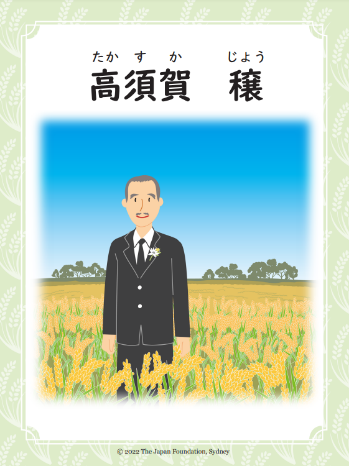 2. Look at the image on the cover page of the book. Can you guess what the story is about? 3. キャラクターのはですか。Look at page 5 to find out main characters’ names (A) – (F). Choose the right name from (あ) – (か) in the box below.  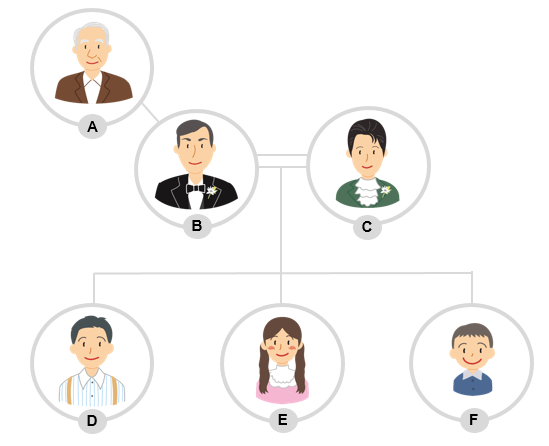 (A) ______________(B) ______________(C) ______________(D) ______________(E) ______________(F) ______________C. Research the setting and time period Read the brief background of this story on pages 6-7 of the book. 1. Find out what Japan and Australia looked like in the 1900s. What was Australia like in the early 1900s? e.g. What happened in 1901? e.g. Was it easy for migrants to come to Australia in the early 1900s?What was happening in Japan at this time? Do you think it was common for Japanese people to travel and study around the world in the 1900s? 2. ジョーはどこでうまれましたか？ Circle the name of the city where Jō was born. 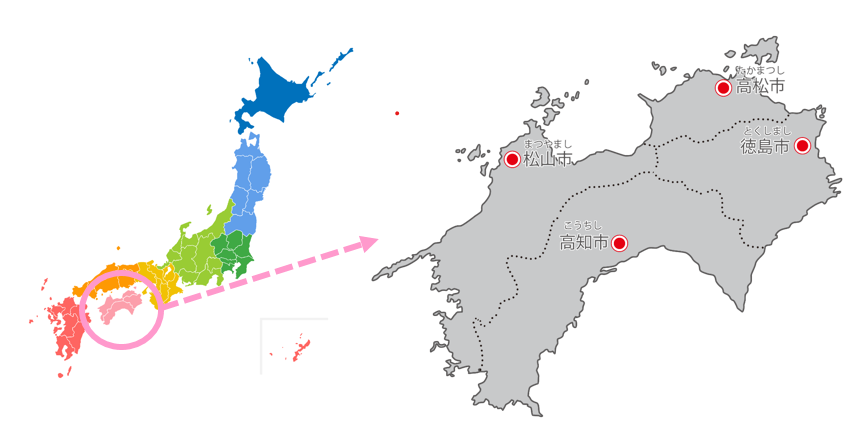 3. Watch the video and answer the following questions. ジョーはいつオーストラリアにましたか。When did Jō come to Australia? ジョーはオーストラリアでをしましたか。What did Jō try to do in Australia? 4. After watching the video, what more do you want to know about Jō?  